Publicado en Madrid el 21/05/2024 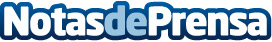 Top Courier impulsa la eficiencia en el transporte nacional con estrategias innovadorasEn su constante búsqueda por mejorar la logística y el transporte nacional, esta empresa de transporte ha desarrollado una serie de estrategias enfocadas en optimizar la cadena de suministro en España. Estas iniciativas incluyen desde la optimización de rutas, hasta la integración de diferentes modos de transporte, con el objetivo de maximizar la eficiencia y la sostenibilidadDatos de contacto:Juan Ramón Gómez Director Gerente916638343Nota de prensa publicada en: https://www.notasdeprensa.es/top-courier-impulsa-la-eficiencia-en-el Categorias: Nacional Madrid Logística Sostenibilidad Movilidad y Transporte http://www.notasdeprensa.es